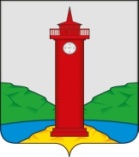 РОССИЙСКАЯ ФЕДЕРАЦИЯ
САМАРСКАЯ ОБЛАСТЬМУНИЦИПАЛЬНЫЙ РАЙОН ВолжскийСОБРАНИЕ ПРЕДСТАВИТЕЛЕЙСЕЛЬСКОГО ПОСЕЛЕНИЯ КурумочЧЕТВЕРТОГО   созыва « 28 » апреля   2021 г                                                                      № 45/14                                                           РЕШЕНИЕ Об утверждении Положения о порядке организации и
осуществления территориального общественного самоуправления
в сельском поселении Курумоч муниципального района Волжский Самарской областиРуководствуясь Федеральным законом от 6 октября 2003 года      № 131-ФЗ «Об общих принципах организации местного самоуправления в Российской Федерации»,  Уставом сельского поселения Курумоч, в целях обеспечения участия населения муниципального образования в осуществлении местного самоуправления, Собрание представителей  сельского поселения Курумоч муниципального района Волжский Самарской области Решило:1.Утвердить Положение о порядке организации и осуществления территориального общественного самоуправления в сельского поселения Курумоч муниципального района Волжский Самарской области согласно приложению.2.Настоящее решение вступает в силу через 10 дней после его официального обнародования. 3.Настоящее решение подлежит размещению на официальном сайте Администрации сельском    поселении    Курумоч    муниципального района Волжский Самарской области, в информационно-телекоммуникационной сети «Интернет».4.Контроль исполнения настоящего решения возложить на Собрание представителей сельского поселения Курумоч муниципального района Волжский самарской области. Глава сельского поселения Курумоч                                        И.В.Елизаров  Председатель Собрания представителейсельского поселения Курумоч муниципального района ВолжскийСамарской области				                        И.К.Каширин		            ПРИЛОЖЕНИЕк Решению Собрания представителей                                                                     сельского поселения Курумочот 28 апреля 2021 г. № 45/14Положение о порядке организации и осуществления территориального общественного самоуправления в сельском поселении Курумоч муниципального района Волжский Самарской областиНастоящее Положение в соответствии с Федеральным законом от 6 октября 2003 года № 131-ФЗ «Об общих принципах организации местного самоуправления в Российской Федерации», Уставом сельского поселения сельского поселения Курумоч муниципального района Волжский Самарской области определяет порядок организации и осуществления территориального общественного самоуправления в сельском поселении Курумоч муниципального района Волжский Самарской области о как одной из форм участия населения в осуществлении местного самоуправления.Статья 1. Общие положения1.1.Территориальное общественное самоуправление (далее также - ТОС) - самоорганизация граждан по месту их жительства на части территории сельского поселения Курумоч муниципального района Волжский Самарской области (далее - поселение) для самостоятельного и под свою ответственность осуществления собственных инициатив по вопросам местного значения.1.2.ТОС осуществляется непосредственно населением путем проведения собраний и конференций граждан, а также посредством создания органов ТОС.1.3.В осуществлении ТОС могут принимать участие жители поселения, достигшие 16-летнего возраста.Любой житель поселения, достигший 16-летнего возраста, имеет право быть инициатором и участвовать в создании ТОС на той территории, где он проживает, принимать участие в собраниях (конференциях) граждан, проводимых ТОС, избирать и быть избранным в органы ТОС, обращаться в ТОС.1.4.Структура, наименование и порядок избрания органов ТОС определяются уставом ТОС.1.5.ТОС может осуществляться в пределах следующих территорий поселения: подъезд многоквартирного жилого дома, многоквартирный жилой дом, группа жилых домов, улица, жилой микрорайон, иные территории проживания граждан.Границы территории осуществления ТОС (далее также - границы ТОС), устанавливаются решением Собрание представителей сельского поселения Курумоч по предложению населения в порядке, установленном   настоящим Положением.Статья 2. Принципы осуществления территориального общественного самоуправления  Основными принципами осуществления ТОС в поселении являются:1) законность;2) добровольность;3) гласность и учет общественного мнения;4) выборность органов ТОС;5)подконтрольность и подотчетность органов ТОС жителям территории на которой создано данное ТОС;6) взаимодействие с органами местного самоуправления поселения.Статья 3. Порядок организации территориального общественного самоуправления3.1. Создание ТОС осуществляется по инициативе жителей поселения, проживающих на части территории, где планируется осуществлять ТОС.3.2.Инициатива создания ТОС рассматривается на учредительном собрании (конференции) граждан, проживающих на территории, где предполагается осуществлять ТОС (далее - учредительное собрание (конференция).3.3. При численности жителей, проживающих на части территории поселения, где планируется осуществлять ТОС, менее 300 человек проводится учредительное собрание граждан, при численности жителей более 300 человек - учредительная конференция граждан.3.4.Для проведения мероприятий по созданию ТОС формируется инициативная группа в количестве не менее 3 человек.Решение о формировании инициативной группы оформляется протоколом собрания инициативной группы.3.5.Норма представительства делегатов на учредительную конференцию устанавливается инициативной группой самостоятельно с учетом численности жителей, достигших 16-летнего возраста и проживающих на соответствующей территории. Норма представительства должна быть единой для всех делегатов. Инициативная группа:а) определяет количество делегатов от каждой условно определенной части в зависимости от численности жителей соответствующей территории;б) определяет кандидатов в делегаты от соответствующей условной части;в) размещает объявления о проведении собраний граждан в целях избрания делегатов;г) проводит собрания граждан в целях избрания делегатов.Для определения условных частей и избрания делегатов устанавливаются следующие нормы представительства:а) при численности жителей соответствующей территории от 1000 до 2000 человек включительно - 1 делегат от пятидесяти жителей;б) при численности жителей соответствующей территории от 2000 до 10000 человек - 1 делегат от 100 жителей;в) при численности жителей соответствующей территории от 10000 до 15000 человек - 1 делегат от 150 жителей;г) при численности жителей соответствующей территории от 15000 до 20000 человек - 1 делегат от 200 жителей;д) при численности жителей соответствующей территории от 20000 до 30000 человек - 1 делегат от 300 жителей.3.6. Для    установления  численности жителей, достигших 16-летнего возраста и проживающих на соответствующей территории, инициативная группа письменно обращается в Администрацию сельского поселения   Курумоч  с заявлением о намерении учредить ТОС и указанием планируемых границ ТОС, получить справку о численности жителей.  Заявление также должно содержать фамилию, имя, отчество (последнее - при наличии) одного из членов инициативной группы, его личную подпись, дату, почтовый адрес, по которому должна быть направлена испрашиваемая информация. К заявлению  прилагаются протокол собрания инициативной группы об установлении границ территории создаваемого ТОС по форме согласно приложению № 2 к настоящему Положению и письменное согласие всех членов инициативной группы на обработку их персональных данных в соответствии с Федеральным законом от 27 июля 2006 года № 152-ФЗ «О персональных данных».3.7. Администрация сельского поселения Курумоч готовит ответ инициативной группе жителей о численности населения, достигшего 16-летнего возраста и проживающего на территории, предполагаемой для создания ТОС.        Администрация  сельского поселения Курумоч  в течение 30 дней со дня получения документов рассматривает их и готовит заключение о возможности установления границ ТОС на территории, указанной в документах, либо о невозможности установления границ ТОС.    Администрация сельского поселения Курумоч   направляет обращение в   Собрание  представителей  сельского поселения Курумоч  о подготовке Решения собрания представителей сельского поселения Курумоч  об отверждении схемы границ образуемого ТОС.   3.8. Основанием для вынесения  Администрацией сельского поселения Курумоч заключения о невозможности  установления границ ТОС, могут быть следующие обстоятельства:1)нарушения, допущенные при проведении собрания, конференции граждан (собрания делегатов) по учреждению ТОС;2)пересечение границ территории, на которой предполагается осуществление ТОС, с установленными границами, в которых уже осуществляется иное ТОС;3) выход границ территории, на которой предполагается осуществление ТОС, за пределы территории муниципального образования;4)территория, на которой предполагается осуществление ТОС располагается на земельных участках, не граничащих между собой.   При вынесении заключения о невозможности установления границ ТОС администрация муниципального образования предлагает иной обоснованный вариант границ территории ТОС.  Заключение направляется инициативной группе территории в виде письма: - о возможности установления границ ТОС на предложенной инициативной группой территории и подготовке проекта решения Собрания  представителей  сельского поселения  Курумоч (далее – Собрание представителей);- о невозможности установления границ ТОС на предложенной инициативной группой территории с указанием оснований принятия такого решения. Заключение о невозможности установления границ не является препятствием для повторной подачи предложений по установлению границ ТОС при условии устранения нарушений.3.9. Администрация сельского поселения Курумоч   в течение 30 дней со дня отправки письма  инициативной группе о возможности установления границ ТОС,  разрабатывает проект  решения  Собрания представителей,  содержащее  описание границ территории создаваемого ТОС, и направляет его в Собрание представителей  в сроки и в порядке, предусмотренные Регламентом Собрания представителей.3.10. Администрация сельского поселения Курумоч в течение 14 дней после принятия решения Собрания представителей, содержащего описание границ территории создаваемого ТОС, направляет данное решение инициативной группе территории.3.11. Инициативная группа:1) оформляет протокол собрания инициативной группы;2) избирает своего уполномоченного представителя;3) направляет в администрацию поселения заявление о необходимости подготовки проектов описания границы территории осуществления ТОС и схемы границы территории осуществления ТОС;4)готовит письменное предложение населения об установлении границы территории осуществления ТОС;5)обращается по вопросам организации ТОС в органы местного самоуправления поселения;6) в случае необходимости проведения учредительной конференции организует в установленных Решением собрания представителей в границах территории осуществления ТОС проведение (в очной или заочной форме) собраний жителей домов, улиц и иных территорий по избранию делегатов конференции, оформляет протоколы указанных собраний, организует заполнение листов регистрации участников указанных собраний, с указанием их Ф.И.О., адреса проживания и дат рождения;7)готовит проект повестки дня учредительного собрания (конференции), проекты решений учредительного собрания (конференции);8) готовит проект устава ТОС; 9)определяет форму информирования граждан о проведении учредительного собрания (конференции);10)не позднее, чем за 15 дней до дня проведения учредительного собрания (конференции) информирует граждан путем размещения информации о дате, месте и времени проведения учредительного собрания (конференции);11)проводит регистрацию участников учредительного собрания (делегатов конференции), проверяет их правомочность;12)организует заполнение листов регистрации участников учредительного собрания (конференции) граждан с указанием их Ф.И.О., адреса проживания и дат рождения;13)осуществляет иные полномочия в соответствии с настоящим Положением, а также иные полномочия, не предусмотренные настоящим Положением, по организации деятельности инициативной группы и по организации проведения учредительного собрания (конференции) при необходимости.3.12. Уполномоченный представитель инициативной группы:1)информирует не позднее, чем за 15 дней до дня проведения учредительного собрания (конференции) Собрания представителей сельского поселения Курумоч и главу поселения в письменной форме о дате, месте и времени проведения учредительного собрания (конференции);2)сообщает участникам учредительного собрания (делегатам конференции) о правомочности учредительного собрания (конференции) и открывает его;3)ведет учредительное собрание (конференцию) до избрания председателя учредительного собрания (конференции).3.13.На рассмотрение учредительного собрания (конференции) выносятся следующие вопросы:1) об избрании председателя и секретаря учредительного собрания (конференции);2) о создании ТОС в установленных решением поселения границах;3) о наименовании ТОС;4) о правовом положении ТОС;5) об установлении структуры органов ТОС, избрании органов ТОС;6) о принятии устава ТОС;7) иные вопросы при необходимости.3.14. Учредительное собрание граждан правомочно, если в нем принимает участие не менее одной трети жителей соответствующей территории, имеющих право на участие в ТОС.Учредительная конференция граждан правомочна, если в ней принимает участие не менее двух третей избранных на собраниях, указанных в подпункте 6 пункта 3.7 настоящей статьи, делегатов, представляющих не менее одной трети жителей соответствующей территории, имеющих право на участие в ТОС.3.15. Решения учредительного собрания (конференции) принимаются простым большинством голосов от числа присутствующих участников учредительного собрания граждан (делегатов конференции граждан). Для подсчета голосов может быть создана счетная комиссия из числа участников учредительного собрания граждан (делегатов конференции граждан).3.16. Решения учредительного собрания (конференции) оформляются в форме протокола.Протокол учредительного собрания (конференции) ведется секретарем учредительного собрания (конференции). Протокол учредительного собрания (конференции) составляется в количестве не менее 4 экземпляров, подписывается председателем и секретарем учредительного собрания (конференции).3.17. Органы местного самоуправления поселения вправе направить своих представителей для участия в учредительном собрании (конференции) в качестве приглашенных лиц.3.18. В случае, если ТОС не учреждено в установленном порядке в течение шести месяцев с момента вступления в силу решения Собрания представителей  сельского поселения Курумоч об установлении границы территории осуществления ТОС, указанное решение подлежит отмене.3.19. Границы ТОС могут быть изменены в порядке, установленном настоящей статьей, при поступлении предложения об изменении границы территории осуществления ТОС от населения, оформленного протоколом собрания (конференции) граждан, осуществляющих ТОС. В качестве инициативной группы в таком случае будут выступать участники указанного собрания (конференции) в количестве не менее 3 человек.Статья 4. Устав территориального общественного самоуправления4.1.Устав ТОС является учредительным документом ТОС.4.2.Уставом ТОС регулируются вопросы организации и осуществления ТОС в соответствии с Федеральным законом от 6 октября 2003 года № 131-ФЗ «Об общих принципах организации местного самоуправления в Российской Федерации», настоящим Положением.4.3.Внесение изменений в устав ТОС подлежит утверждению собранием (конференцией).4.4.Регистрация устава ТОС и изменений в него осуществляется администрацией сельского поселения Курумоч путем внесения соответствующей записи в журнал регистрации уставов ТОС.Форма журнала регистрации уставов ТОС приведена в приложении 1 к настоящему Положению.Статья 5. Регистрация территориального общественного самоуправления5.1. ТОС считается учрежденным с момента регистрации устава ТОС администрацией поселения. 5.2. Председатель учредительного собрания (конференции) граждан, а в случае избрания органов ТОС - руководитель исполнительного органа ТОС (далее - заявитель) направляет в администрацию поселения заявление о регистрации устава ТОС.К заявлению прилагаются:1) устав ТОС, принятый учредительным собранием (конференцией) в 4 экземплярах;2)протокол учредительного собрания (конференции);3)в случае проведения учредительной конференции граждан протоколы собраний жителей домов, улиц и иных территорий, подтверждающие избрание делегатов конференции, с листами регистрации участников указанных собраний, с указанием их Ф.И.О., адреса проживания и дат рождения;4)лист регистрации участников учредительного собрания (конференции) с указанием их Ф.И.О., адреса проживания и дат рождения;5)копия решения Собрания представителей  сельского поселения Курумоч об установлении границы территории осуществления ТОС.Документы, перечисленные в настоящем пункте, должны быть прошиты, страницы пронумерованы, подписаны заявителем на последнем листе каждого экземпляра (за исключением копии решения Собрания представителей  сельского поселения Курумоч об установлении границы территории осуществления ТОС).5.3.Администрация сельского  поселения Курумоч рассматривает представленные документы в течение 30 дней со дня их поступления и принимает решение о регистрации устава ТОС либо об отказе в его регистрации.5.4.Решение о регистрации устава ТОС или об отказе в его регистрации направляется заявителю не позднее 2 рабочих дней со дня принятия соответствующего решения.5.5. Основаниями для отказа в регистрации устава ТОС являются:1) несоответствие устава ТОС Конституции Российской Федерации, федеральному законодательству, законодательству Самарской области, Уставу поселения, настоящему Положению;2) принятие решения об утверждении устава ТОС неправомочным собранием (конференцией);3) представление неполного перечня документов, необходимых для регистрации устава ТОС;4) оформление документов с нарушением общепризнанных норм и правил подготовки документов, в том числе представление протоколов, не позволяющих определить волеизъявление жителей по поставленным вопросам.5) выявление в представленных документах ложных, недостоверных сведений;6)наименование ТОС полностью идентично наименованию ТОС ранее учрежденному в границах поселения.5.6.Отказ в регистрации устава ТОС не является препятствием для повторной подачи документов на регистрацию при условии устранения оснований, вызвавших отказ.Отказ в регистрации устава ТОС может быть обжалован в суде.5.7.Администрация сельского поселения Курумоч выдает заявителю свидетельство о регистрации устава ТОС по форме, установленной в приложении 2 к настоящему Положению.Фактом, подтверждающим получение свидетельства о регистрации устава ТОС, является подпись заявителя в журнале регистрации уставов ТОС.В случае утраты свидетельства о регистрации устава ТОС администрация сельского поселения Курумоч  по заявлению заявителя выдает дубликат свидетельства.5.8. На титульных листах экземпляров устава ТОС ставится отметка о его регистрации (номер и дата внесения в журнал регистрации уставов ТОС) и печать администрации поселения).Один экземпляр устава ТОС подлежит хранению в регистрационном деле ТОС.Остальные экземпляры устава ТОС возвращаются заявителю.5.9.Администрация поселения в течение 2 рабочих дней со дня регистрации устава ТОС направляет извещение о его регистрации в Собрании представителей  сельского поселения Курумоч.5.10.Заявитель в течение 10 дней со дня получения решения о регистрации устава ТОС либо решения об отказе в его регистрации обеспечивает информирование жителей соответствующей территории о принятом администрацией поселения решении.Статья 6. Регистрация изменений в устав территориального общественного самоуправления6.1. Для регистрации изменений в устав ТОС в администрацию поселения руководителем исполнительного органа ТОС (иным лицом, определенным в протоколе собрания (конференции)) вместе с заявлением о регистрации изменений в устав ТОС представляются:1)протокол собрания (конференции), на котором утверждены изменения в устав ТОС;2) лист регистрации участников собрания (конференции) с указанием их Ф.И.О., адреса проживания и дат рождения;3) изменения, вносимые в устав ТОС.6.2.Изменения в устав ТОС подлежат регистрации в порядке, установленном статьей 6 настоящего Положения, с учетом требований настоящей статьи. При регистрации изменений в устав ТОС свидетельство о регистрации не выдается, а на первой странице (титульном листе) устава ТОС и изменений в устав ТОС, ставится отметка о регистрации изменений в устав ТОС (номер и дата внесения в журнал регистрации уставов ТОС) и печать администрации поселения.6.3.Изменения в устав ТОС вступают в силу со дня внесения администрацией поселения соответствующей записи в журнал регистрации уставов ТОС. 6.4.Руководитель исполнительного органа ТОС (иное лицо, определенное в протоколе собрания (конференции)) в течение 10 дней со дня получения решения о регистрации изменений в устав ТОС либо решения об отказе в их регистрации обеспечивает информирование жителей соответствующей территории о принятом администрацией поселения решении.Статья 7. Регистрационное дело территориального общественного самоуправления7.1.Решение о регистрации устава ТОС является основанием для создания администрацией поселения регистрационного дела ТОС.7.2.Порядок ведения регистрационного дела ТОС, в том числе перечень документов, подлежащих включению в регистрационное дело ТОС, срок хранения документов, содержащихся в регистрационном деле ТОС, структурное подразделение администрации поселения, ответственное за его ведение определяется администрацией поселения.7.3. Сведения, содержащиеся в регистрационном деле ТОС, являются открытыми и общедоступными, за исключением сведений, содержащих персональные данные.7.4. Администрация поселения предоставляет сведения, содержащиеся в регистрационном деле ТОС, по письменным обращениям органов государственной власти, органов местного самоуправления, их должностных лиц, иных органов и организаций, а также граждан в виде:1) выписки из регистрационного дела ТОС;2) справки об отсутствии запрашиваемых сведений.7.5.Сведения, содержащиеся в регистрационном деле ТОС, предоставляются безвозмездно, не позднее 30 дней со дня получения администрацией поселения соответствующего обращения.Статья 8. Организационные основы территориальногообщественного самоуправления8.1. ТОС может осуществляться посредством проведения очередных и внеочередных собраний (конференций).8.2.Порядок назначения и проведения собрания (конференции), полномочия собрания (конференции), порядок избрания делегатов конференции, основания и порядок прекращения их деятельности, определяется собранием (конференцией) в соответствии с законодательством, настоящим Положением.8.4.Решения собрания (конференции) подлежат доведению до жителей соответствующей территории.8.5.ТОС могут объединяться в союзы (ассоциации).Статья 9. Органы территориального общественного самоуправления9.1.В период между собраниями (конференциями) ТОС на соответствующей территории осуществляют органы ТОС в соответствии с уставом ТОС.9.2.Порядок формирования, прекращения полномочий, права и обязанности, срок полномочий органов ТОС определяются уставом ТОС в соответствии с законодательством.Статья 10. Прекращение осуществления территориального общественного самоуправления10.1. Основаниями прекращения осуществления ТОС являются:1)решение собрания (конференции) граждан о прекращении осуществления ТОС; 2)вступление в законную силу решения суда о прекращении осуществления ТОС.10.2.Порядок прекращения осуществления ТОС устанавливается уставом ТОС.Статья 11. Экономические основы территориального общественного самоуправления11.1.ТОС осуществляет свою деятельность за счет собственных средств и имущества, приобретенного и (или) переданного для целей деятельности ТОС на законных основаниях.11.2.К собственным средствам ТОС относятся денежные средства, принадлежащие ТОС на праве собственности (добровольные взносы, пожертвования физических и юридических лиц, средства от хозяйственной деятельности органов ТОС), заемные средства и иные средства, полученные ТОС на законных основаниях.11.3.Администрация сельского поселения Курумоч  вправе передавать в соответствии с законодательством органам ТОС в пользование муниципальное имущество.11.4.На условиях и в порядке, предусмотренных настоящим Положением, ТОС, являющемуся юридическим лицом, могут выделяться средства из местного бюджета.11.5.От имени ТОС владение, пользование и распоряжение собственными средствами ТОС осуществляют собрания (конференции), а также в соответствии с уставом ТОС органы ТОС.11.6. Органы ТОС самостоятельно определяют штат и порядок оплаты труда работников органов ТОС в пределах сметы, утвержденной собранием (конференцией).11.7. Экономическая и хозяйственная деятельность ТОС, являющегося юридическим лицом, осуществляется в соответствии со сметой доходов и расходов ТОС.Проект сметы доходов и расходов ТОС на следующий календарный год составляется и вносится исполнительным органом ТОС (иным органом ТОС, установленным в уставе ТОС) на утверждение собрания (конференции) до окончания текущего календарного года.11.8.Лицом, ответственным за экономическую и хозяйственную деятельность ТОС, являющегося юридическим лицом, является руководитель исполнительного органа ТОС (иное лицо в соответствии с уставом ТОС).Статья 12. Условия и порядок выделения средств местного бюджета при осуществлении территориального общественного самоуправления12.1. ТОС могут выделяться средства из местного бюджета в случаях:1) размещения в установленном порядке муниципального заказа на выполнение работ и оказание услуг;2) участия ТОС в реализации муниципальных программ;3) выделения ТОС муниципальных грантов в порядке, установленном муниципальными правовыми актами;4)предоставления ТОС субсидий в порядке, установленном муниципальными правовыми актами.12.2. Выделение бюджетных средств в случаях, указанных в пункте 13.1 настоящей статьи, осуществляется на основании договоров, заключенных между администрацией поселения и органами ТОС.12.3.Средства, выделяемые из местного бюджета, используются в соответствии с заключенными договорами с органами ТОС.12.4. Положения настоящей статьи распространяются исключительно на ТОС, являющееся юридическим лицом.Статья 13. Гарантии осуществления территориального общественного самоуправления13.1.Органы местного самоуправления сельского поселения Курумоч содействуют становлению, развитию и осуществлению ТОС на территории сельского поселения Курумоч в соответствии с законодательством и настоящим Положением.13.2. Органы ТОС вправе вносить в органы местного самоуправления проекты муниципальных правовых актов, подлежащие обязательному рассмотрению этими органами и должностными лицами местного самоуправления, к компетенции которых отнесено принятие указанных актов.13.3.Органы ТОС вправе участвовать в подготовке и реализации стратегии социально-экономического развития муниципального образования. 13.4. ТОС вправе участвовать в выработке направлений деятельности по благоустройству муниципального образования, непосредственно участвовать в деятельности по благоустройству муниципального образования.13.5. Не допускается установление муниципальными правовыми актами поселения иных, кроме предусмотренных законодательством, ограничений условий реализации прав и свобод граждан в осуществлении ТОС.13.6. Вмешательство органов местного самоуправления поселения и их должностных лиц в деятельность ТОС, осуществляемую ими в пределах своей компетенции, недопустимо, за исключением случаев, предусмотренных законодательством.13.7. Администрация сельского поселения Курумоч оказывает:1) содействие гражданам, проживающим на территории сельского поселения Курумоч, в реализации права на осуществление ТОС;2) содействие инициативным группам в проведении учредительного собрания (конференции);3)содействие инициативным группам в разработке проектов документов, в том числе проекта устава ТОС для проведения учредительного собрания (конференции) граждан, а также оказывают им иную правовую, организационную и методическую помощь;4) содействие органам ТОС в проведении собраний (конференций) граждан, в том числе путем предоставления помещения для проведения мероприятий, связанных с осуществлением ТОС;5) содействие органам ТОС в разработке проектов изменений в уставы ТОС.6) иную организационную и методическую помощь органам ТОС по вопросам организации и осуществления ТОС.Статья 14. Ответственность органов территориального общественного самоуправленияОрганы ТОС несут ответственность за осуществляемую ими деятельность, за принимаемые решения, а также по своим обязательствам в соответствии с действующим законодательством.Статья 15. Контроль за деятельностью органов территориального общественного самоуправления15.1. Контроль за деятельностью органов ТОС осуществляют жители соответствующей территории, а в части использования средств местного бюджета и муниципальной собственности органы местного самоуправления поселения в соответствии с действующим законодательством.15.2. Органы ТОС отчитываются о своей деятельности не реже 1 раза в год на собраниях (конференциях).15.3. Органы ТОС представляют дополнительные отчеты о своей деятельности по требованию собрания (конференции). Приложение 1к Положению о порядке организации и осуществления  территориального общественного самоуправленияв сельском поселении КурумочФорма журналарегистрации уставов территориального общественного самоуправленияПриложение 1к Положению о порядке организации и осуществления  территориального общественного самоуправленияв сельском поселении Курумоч ПРОТОКОЛСобрания (конференции) граждан, проживающих на территории осуществления ТОС «_________________________________________»____________                                                                           «__»__________ 20__ годаПрисутствовали:  жители  сельского поселения_________________* в количестве ____ человек (делегаты в количестве ________ человек (лист регистрации участников собрания (конференции) прилагается) из _____ избранных на соответствующих собраниях граждан).В соответствии с Уставом ТОС собрание (конференция) считается правомочной.Выборы председателя и секретаря конференции. Большинством голосов избраны:Председатель собрания (конференции): Секретарь собрания (конференции): СЛУШАЛИ: __________. Для подсчета голосов необходимо выбрать счетчика.Предлагаю ____________.Голосовали: «за» - ______ чел., «против» - _____, «воздержались» - _______.СЛУШАЛИ: __________________. Для подтверждения правомочности делегатов конференции, необходимо избрать мандатную комиссию в количестве ___ человек.Голосовали: «за» - ______ чел., «против» - _____, «воздержались» - _______.ВЫСТУПИЛИ: _______________. Предлагаю избрать в состав мандатной комиссии, __________________.Слушали: _____________. Предлагаю за членов комиссии проголосовать списком.РЕШИЛИ: В состав мандатной комиссии избрать _________________________.Голосовали: «за» - ______ чел., «против» - _____, «воздержались» - _______.СЛУШАЛИ: __________________. Рабочие органы конференции сформированы. Предлагается следующая повестка дня.ПОВЕСТКА ДНЯ:1. Рассмотрение и утверждение отчета совета ТОС « ___» за _____ год.2. Рассмотрение и утверждение отчета ревизионной комиссии ТОС « ___»за _____ год.3. Утверждение отчета об исполнении сметы доходов и расходов ТОС « ___» за _____ год.4. Утверждение плана работы ТОС « ___» на _____ год.5. Утверждение сметы доходов и расходов ТОС « ___» на _____ год.6.Утверждение годовой сметы расходов на реализацию проекта «________» ТОС « ___» в _____ году. Об объеме и расходовании средств субсидии, выделяемой на развитие ТОС « ___» в _____ году.7. О внесении изменений в Устав ТОС от _____ года № ___, в связи с приведением его в соответствие с действующим законодательством.8. Об утверждении Типового положения о ревизионной комиссии.9. Об изменении формы имущественной поддержки ТОС « ___». О привлечении к дисциплинарной ответственности за несвоевременное заключение договора о __________10. Выдвижении кандидатуры председателя ТОС « ___» на награждение за _____________.11.РазноеСЛУШАЛИ: ____________. Предлагаю предложенную повестку дня утвердить.РЕШИЛИ: - Предложенную повестку утвердить.Голосовали: «за» - ______ чел., «против» - _____, «воздержались» - _______.СЛУШАЛИ: _________________. Необходимо утвердить регламент работы собрания (конференции). Предлагаю: Для докладов предоставить 15 мин. Для выступлений предоставить 3 мин.РЕШИЛИ: - Для докладов предоставить 15 мин. Для выступлений предоставить 3 мин.Голосовали: «за» - ______ чел., «против» - _____, «воздержались» - _______.СЛУШАЛИ: __________________. Закончила работу мандатная комиссия. Предлагаю заслушать доклад мандатной комиссии.СЛУШАЛИ: __________. Ознакомила с протоколом заседания мандатной комиссии. РЕШИЛИ: - Утвердить доклад мандатной комиссии.Голосовали: «за» - ______ чел., «против» - _____, «воздержались» - _______.Работа собрания (конференции) по повестке дня.1. По первому вопросу: отчет совета ТОС « ___» о работе за отчетный период.СЛУШАЛИ: __________ председателя совета ТОС « ___» о проделанной работе.ВЫСТУПИЛИ: ____________ВЫСТУПИЛИ: ____________ РЕШИЛИ: Работу совета ТОС « ___» за _______ год признать отличной.Голосовали: «за» - ______ чел., «против» - _____, «воздержались» - _______.2.По второму вопросу: отчет ревизионной комиссии.СЛУШАЛИ: ______________ о результатах проверки финансово-хозяйственной и уставной деятельности совета ТОС « ___» за _________ г.ВЫСТУПИЛИ: _______________РЕШИЛИ: доклад ревизионной комиссии утвердить.Голосовали: «за» - ______ чел., «против» - _____, «воздержались» - _______.3. По третьему вопросу: Утверждение отчета об исполнении сметы доходов и расходов ТОС «___» за ____ год.СЛУШАЛИ: __________________. ВЫСТУПИЛИ: ________________.РЕШИЛИ: Утвердить отчет об исполнении сметы доходов и расходов ТОС « ___» за _____ год Голосовали: «за» - ______ чел., «против» - _____, «воздержались» - _______.4. Утверждение плана работы ТОС « ___» на _____ год.СЛУШАЛИ: __________________.РЕШИЛИ: план работы ТОС « ___» на ____ год утвердить.Голосовали: «за» - ______ чел., «против» - _____, «воздержались» - _______.5. Утверждение сметы доходов и расходов ТОС « ___» на ___ год.СЛУШАЛИ: _______________. ВЫСТУПИЛИ: _____________.ВЫСТУПИЛИ: _____________.Голосовали: «за» - ______ чел., «против» - _____, «воздержались» - _______.6. Утверждение годовой сметы расходов на реализацию проекта «____» ТОС « ___» на ___ год. Об объеме и расходовании средств субсидии, выделяемой на развитие ТОС « ___» в _____году.СЛУШАЛИ: _______________.ВЫСТУПИЛИ: _____________.РЕШИЛИ: Утвердить годовую смету расходов на реализацию проекта «_______» ТОС « ___» на ___ год в сумме ______ (________) рублей _____ копеек. Утвердить объем и расходование средств субсидии, выделяемой на развитие ТОС « ___» в _____ году в сумме __________Голосовали: «за» - ______ чел., «против» - _____, «воздержались» - _______.7. СЛУШАЛИ: ___________. О внесении изменений в Устав ТОС « ___», в связи с приведением его в соответствие с действующим законодательством. РЕШИЛИ: Внести изменения в Устав ТОС « ___», в связи с приведением его в соответствие с действующим законодательством.Голосовали: «за» - ______ чел., «против» - _____, «воздержались» - _______.8. СЛУШАЛИ: ____________. Об утверждении Типового положения о ревизионной комиссии. ВЫСТУПИЛИ: ____________.РЕШИЛИ: Утвердить Типовое положение о ревизионной комиссии.Голосовали: «за» - ______ чел., «против» - _____, «воздержались» - _______.9. Слушали: ______________. Об изменении формы имущественной поддержке ТОС « ___». О привлечении к дисциплинарной ответственности за несвоевременное заключение договора о ___________ВЫСТУПИЛИ: ____________.РЕШИЛИ: ________________. Голосовали: «за» - ______ чел., «против» - _____, «воздержались» - _______.10. О выдвижении кандидатуры председателя ТОС « ___» на награждение.СЛУШАЛИ: ______________.ВЫСТУПИЛИ: ____________.ВЫСТУПИЛИ: ____________.РЕШИЛИ: ________________.Голосовали: «за» - ______ чел., «против» - _____, «воздержались» - _______.ВЫСТУПИЛИ: __________. Благодарим всех за активное участие в работе собрания (конференции) и высокую оценку совместной работы.___________. Повестка дня отчетно-перевыборной конференции исчерпана. Спасибо за работу.Председатель собрания (конференции):Секретарь собрания (конференции):№ п/пДата внесения записиРегистрационный номер записиНаименование территориального общественного самоуправленияАдрес (место нахождения) исполнительного органа территориального общественного самоуправленияНаименование документа,поступившего на регистрациюДата получения заявителем, зарегистрированного документа, подпись заявителяПодпись ответственного должностного лица